 ,  2018-2019,  -               : ,   ?
 				
		 		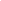 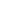 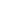 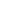 -      . ,   -       -  ,  -     -      .     -    -  .     "  " ( -    60)
    ( ,     )     : -   '   '  -        ,       :
              .      ,      ,         . =  + 	
 =   ,  .       .         ,           , , , .    ,     ,      -      ,  . -  /  .    ,       . -     .     .-      + =-     -  , ,  -    .       ,        .      (     ,   )- ,  , , ... " ":
-   ,      .   ,   
 -   ,      .   , .  
  .      .            ,     .      ,       (  '  )-      ,       .      .  : -     -        ,       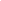         .    ,        .        .      , , .  -            (    ).   -   ,  .       , , , .          ( ,  , ).      :-      .     ,    . -        -      .          . :        .       . -        .    " ". -        ,  '. -   .      .             .   ,     ,      .      700  ,    24   -    .      ,  .   -     ,     .    .               ,     .     ,   .        .      ,    18     .  -         .         ,       .   :  -    ,     .  -  ,         "".Gutenberg bible 1438
      .            .   ,             ,     .       ,              .   :       ,                ,      .     ""  "                  ,      .              ,        : ,  :-     -    -   . "        -     .         -     18,      20.   1780-1840:
      (  , ).    18      .    ,   ,     .    , ,       ,       . 
      .     ,     (    ).  ,      ,     .     ,           .               . 
 19      -      1000  .       .  70   20    ,     .    -   ,        ,        .            .ARTS AND CRAFTS (-)
        .  ,   ,   '     .            ,  '.            .          ,    ,    arts and crafts .          ,      , , ,   .   ,      .       ,     .       (     ).   18,000   7 . 
  ,   arts and crafts   ,  ".    "  ,      arts and crafts (  ).   Art Nouveau  - Arts and Crafts, -      .           19.          - .     -    ,         .      ,     .  - ,  ,  .      ,      .        ,    .       '  (jules cheret).         .        .       .       4 .        .   
         -,     ( ).           ,      ,       .   arts and crafts       ,      ,   .        ,      .     -,      .
- ukiyo-e-      18-19,   .   ,  -. (-    ,         ,       ).
'-   19,      ,         .   , ,   . ,     - , .          ,     .  ,       ,      (    ).             .        .               (, ,   )?     -,       ,    .        ,      .   -      ,     ,   ,    , , ,   .   2  : , ,   -  , .     20     -50.         -          ',    .   (  " ") 
     -20,     .       (, , ),     ,   .          -    .     .   ,    . 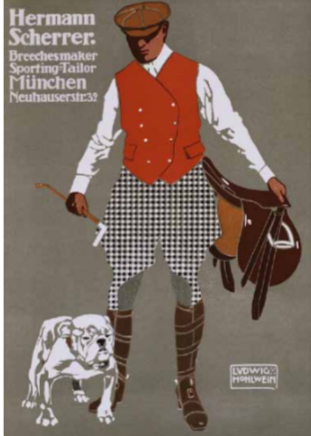 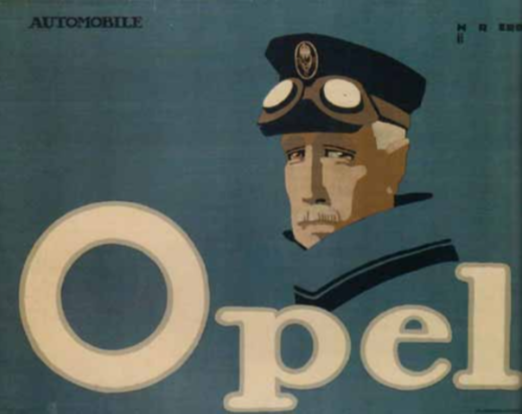 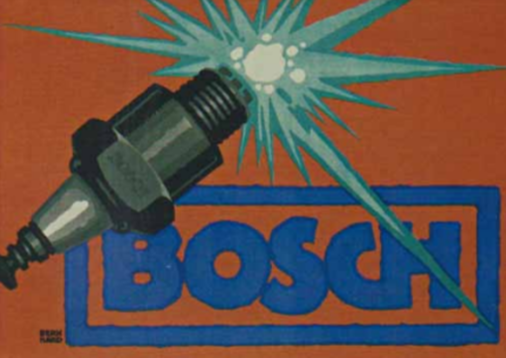 

 
     ,   .   1907         .     " "        ,        .  ,     ,      ,   .   :
         .         .             .  :
       .      ,             ,         .        1907    ,      (    ).             16  .        .       "       .     :
    ,      .            .      " ".        ,          .      ,       .    :  (), " (),  ( ),  (-).    ,             .   ' -ready made   .         .       -      ( ,  , .   )- 
   ,    ,  .    ,   .           ,   .      ,  .          ,     .     zang tumb tumb (  )     -    ,    ,       .        -      ( ) ,     . 
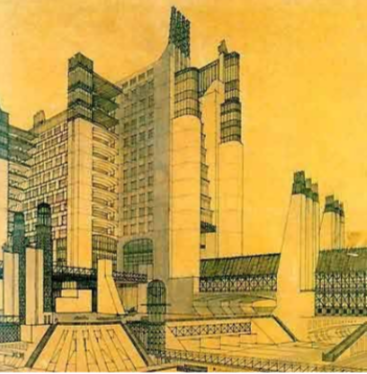 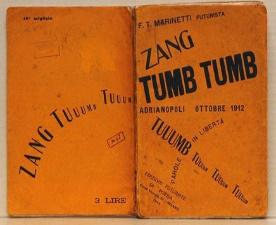 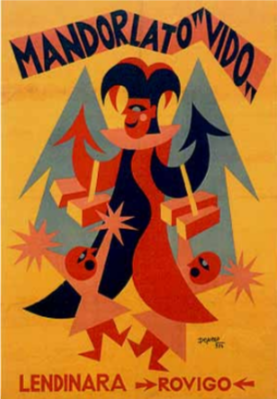  -   
      -  ,    ,   .       , -     -       .      '    .       ,   ' .        (    ).    , , .     ,    . ,         ,    -' ('      ). 
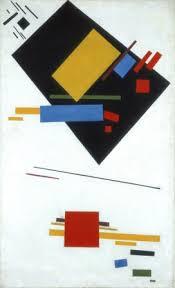 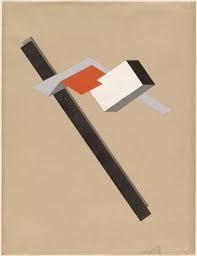 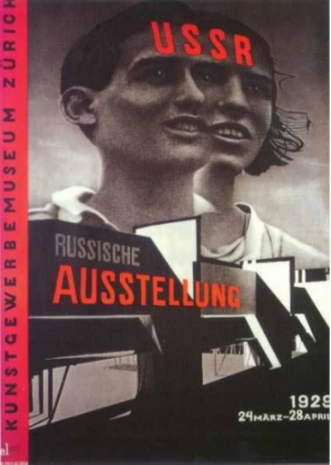  - 
        -        .             .      ,         . 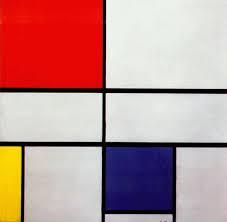 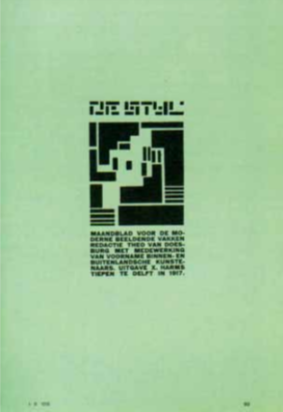 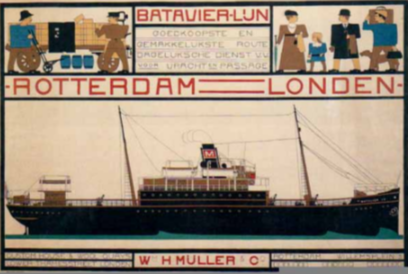    
       ,         .           ,     .       ,       ,    .      . 
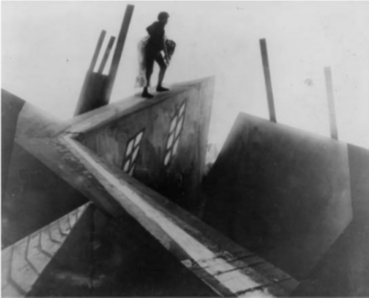 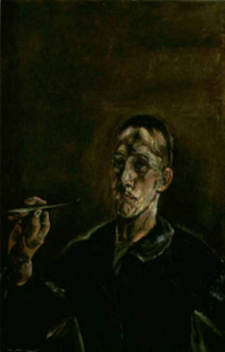 -- 
     ,    .              .   1919   ,  30   ".     arts and crafts       , ,  ,  '. 1923    -  .          ,      .              ,      .      ,     ,  ,       .     ,      ,  .      -     ,     .  -       ,    . 1925      (Dessau)       .         . -:        ,   -       .        -  -,   ,     ,   .         . 1933    ,         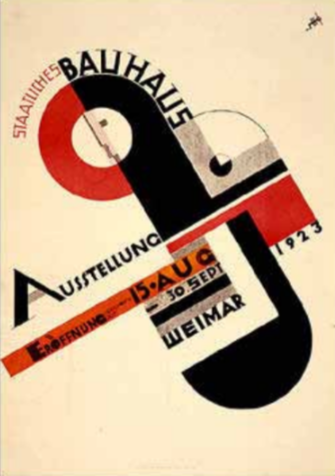 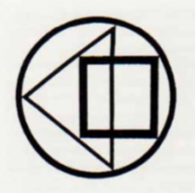 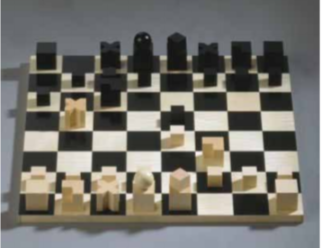 !! 9-  30-50- -     1925  ,        art decorative. 
    ,     .           ,  .         ,         (,  , ).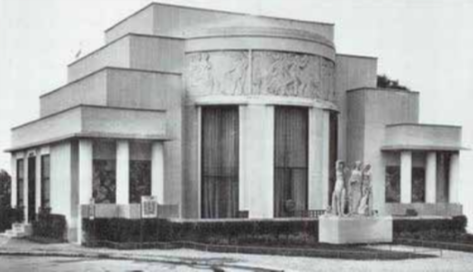 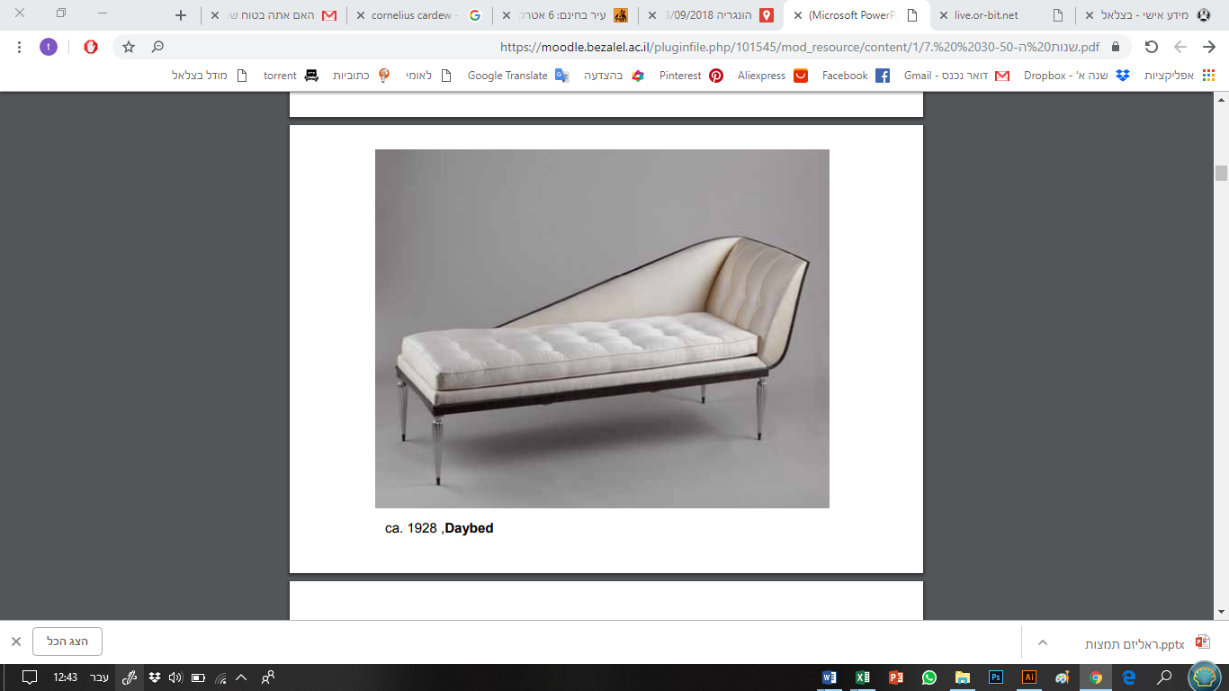  --     .      ,        .            ,         -.      ,   .      ,  ,   .  --         ,        ,        . 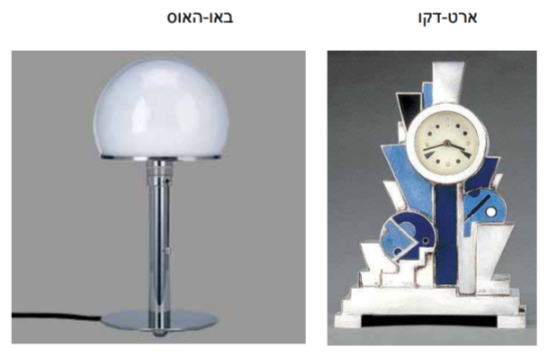    - , '  ,     ,  .  -    modern girl-  ,  ,    .  
   ,    .     .       ,   ,  .          ,  -   .    .        -,      . 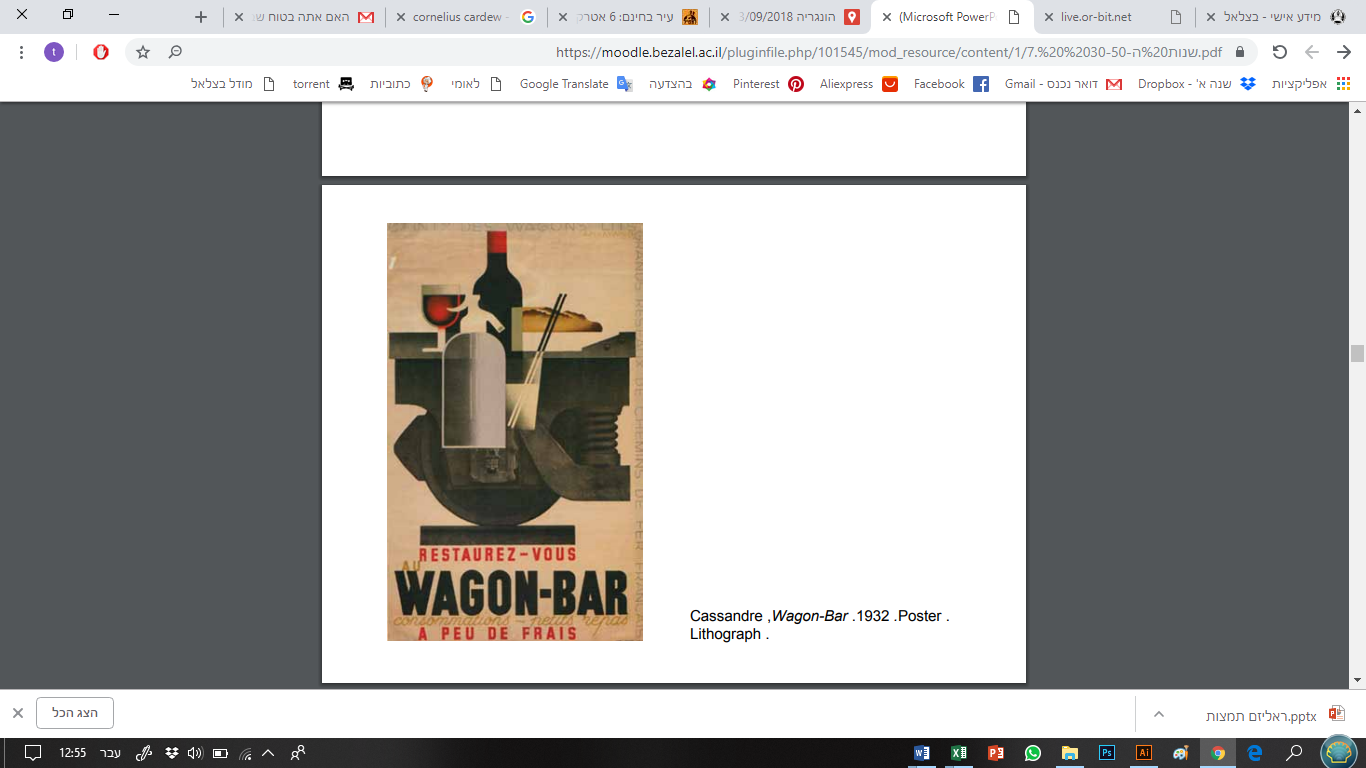 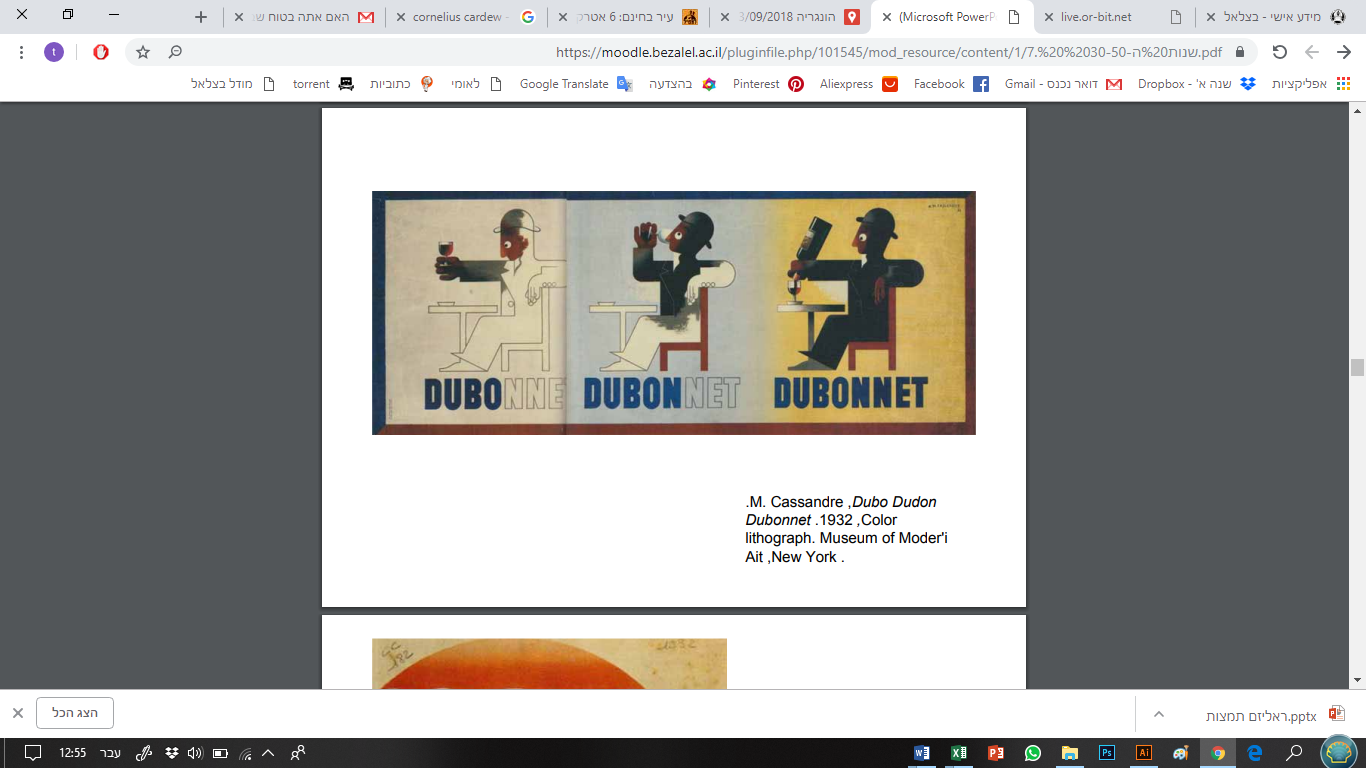 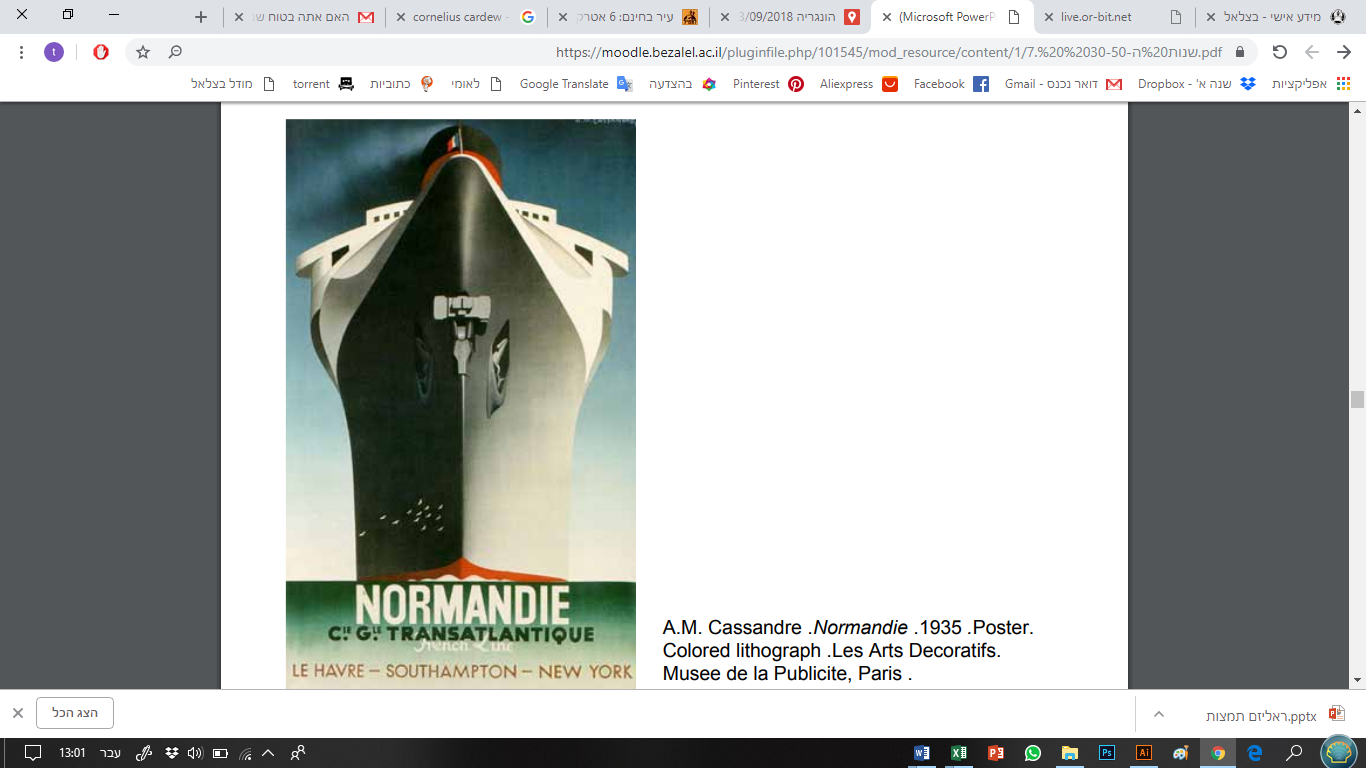  (1935)-      ,     -.     ,  ,   .      .       ,      ,    .            ,     .-   -,    .   ,       . 
Pulp magazine
             .     ,   30     . 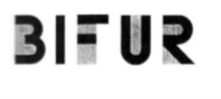 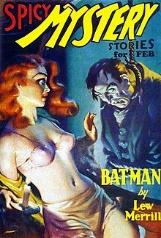   30-40   ,       mass media.    , ,    . 1933     -        .          .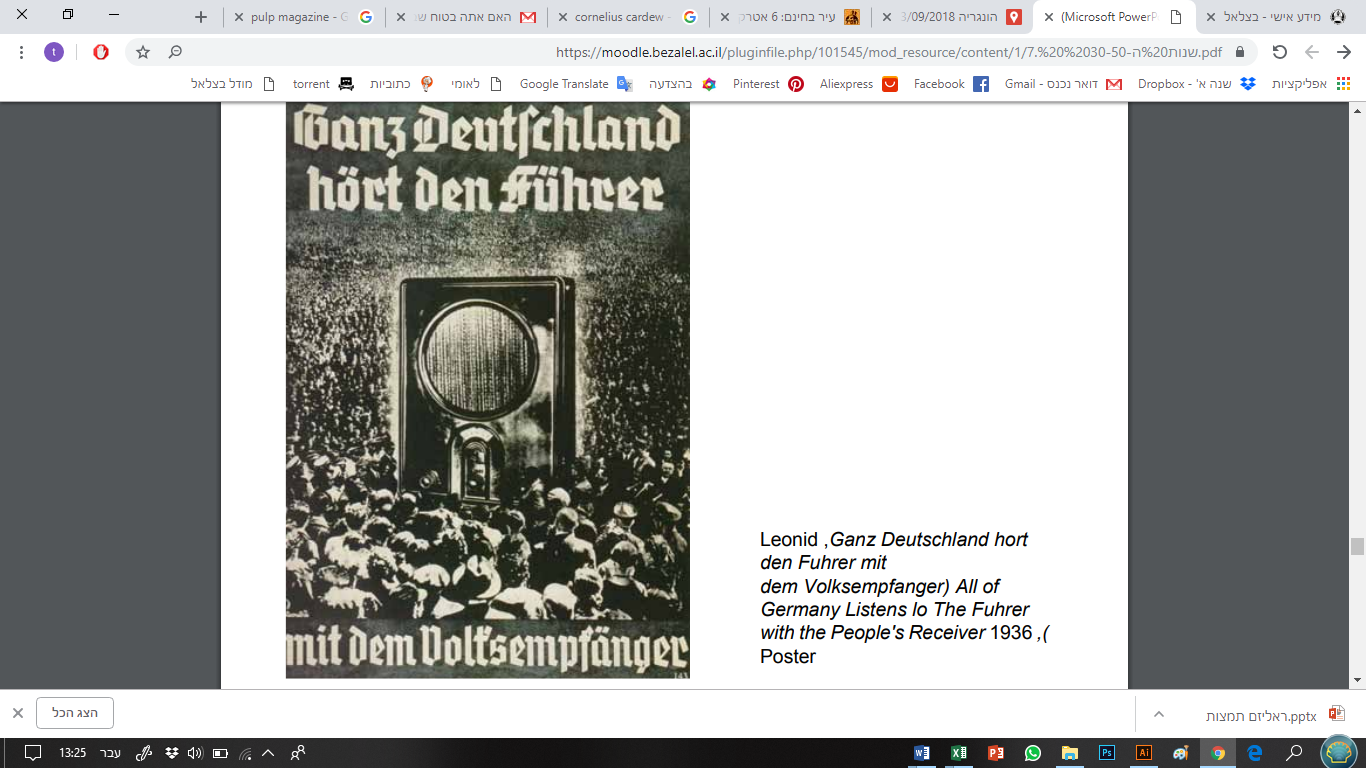        '   ,       ,     .           .          ,       . 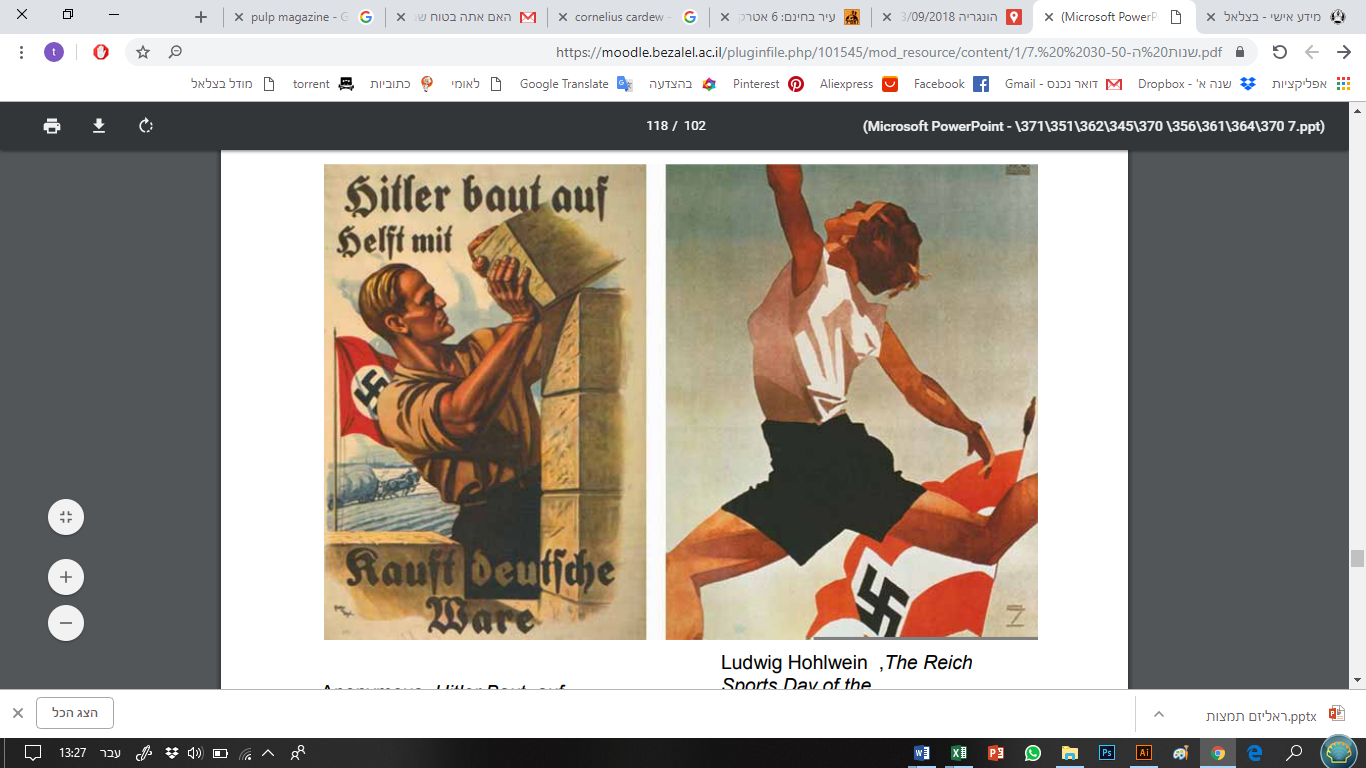      .       ,   .          .      ,       " ".     , , - ,           . - "   1933   255          (   ).       franktur    ,          .  10-  50-60-      :    >   ,    >     >         >      >    >    /-    - ,  ,       .    ,       .     -    ,      -   ,         .       .             ,  .  ,    -    ,      .           ,          .     - ,         .         .  Helvetica-     50.       .        . 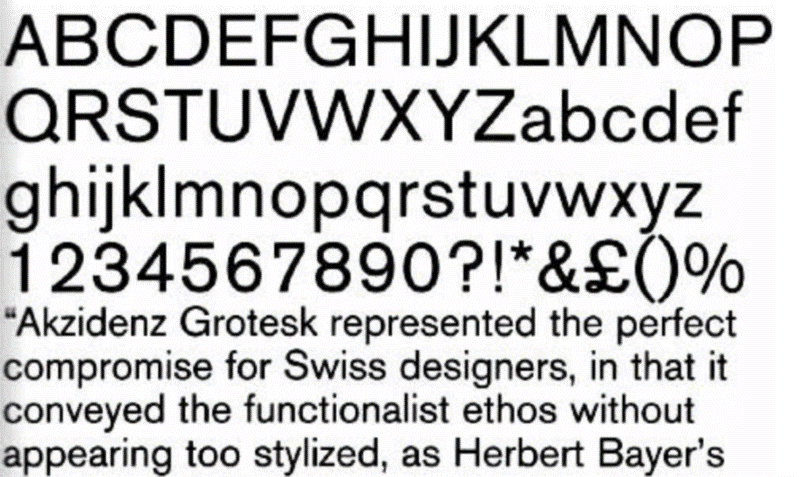 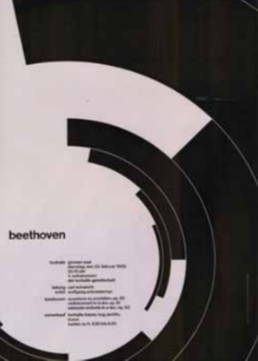      " ,   "   .         ,   .Bubble lamp-     ( )         ( )  "    - ,   . form for function  -     , , " ", ,   (   ). -     50.     -,      50'.          . 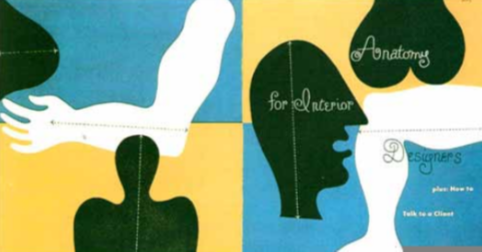  -    ',          - -. 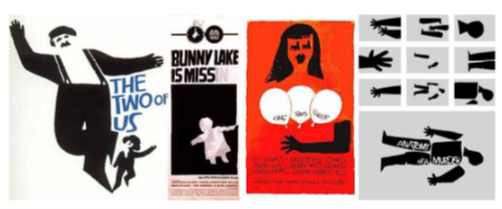      ,    .      ,                  .  -     ,      ,      (IBM, UPS, ABC).    IBM    . 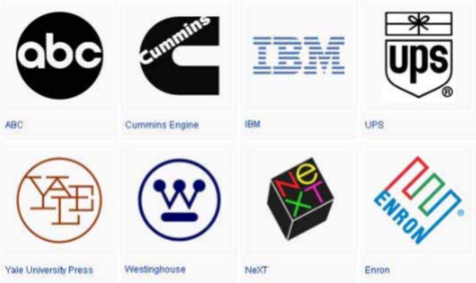 -    ,  ,        .  ,    ,    ulm.        ,      ,       . 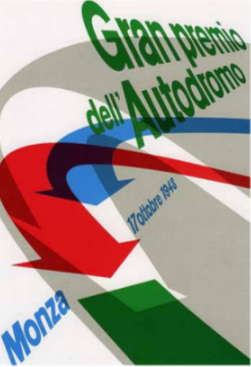 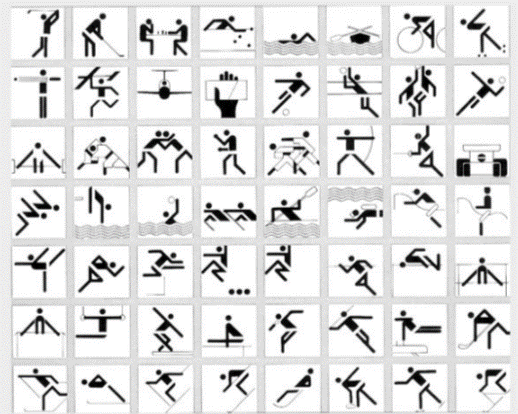 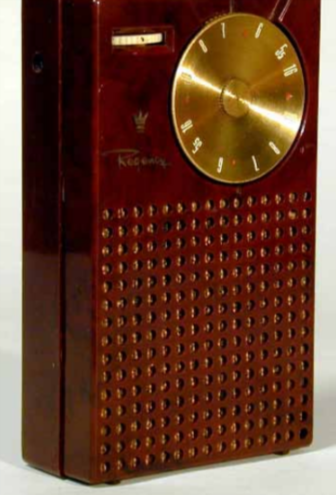     7 ,        .       ,  ,      . -    ,       .    ,     .  10-  50-60-    ,  -60    .            .   ,     50.   :    -     ,     ,     -       :        " ".      ,    ,    .  -     60        .  -   60   .    ,   "           .    -       . -         ,       .  ,  ,    , ,      70. -    69.       ,     ,     .  , , ,   .-      .    ,  ,  .       "",      .  hair-            .  
   - ,     70.          .   -        -    .            .         . 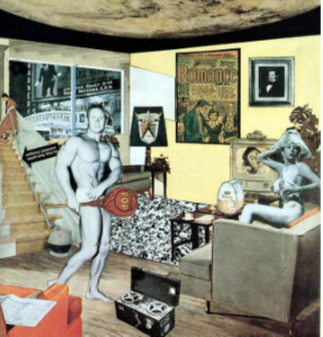  :
      .     ,     ,  ,  ,     .   ,             ( 70   )  -60
     ,    ,    .   .        .    .   ,      -  , letter sets ,     ().  -    60.   ', ,    ,       .   ,   .   .      50.  -    -   .    ,        .     ,   .   -   .     - ,  . 
  50      ,  60     ,  lettering,     .  :  ,   12-     70-80 60     -     ( ).  50        ,        .     ( 50)  -        . -            60-     ,     .  : 
  60,     ,  -       .  -   , -   -   -, - .       ,        ( ,   ", ).     .     ,    .        -  ,  ,  ,   .      ,         . ,      .  -  70:
   -70.  " "   ,         .      .      ,   . 
 - ,        ,          less is bored.         -   ,    ,  ,   .    :    -   ,  ,   '  '-   ,    ,    -       .     -                 .-       -         .      ,     ,  . 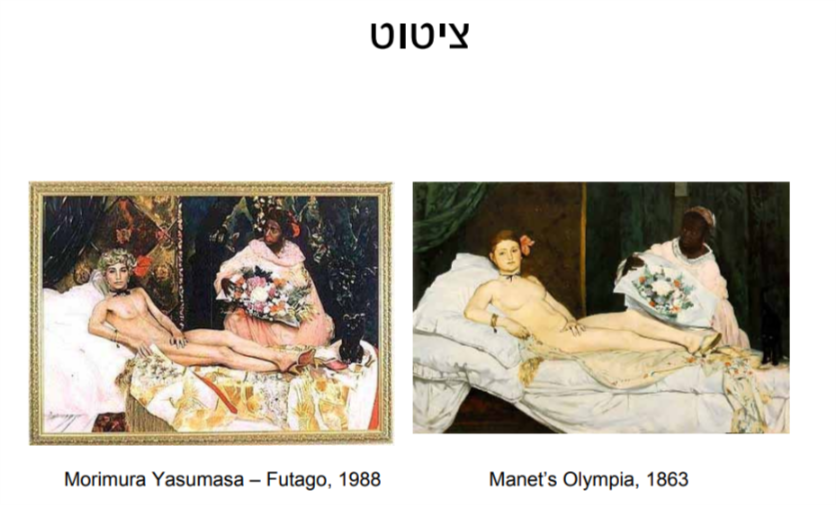   -    ,          . 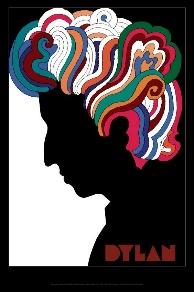 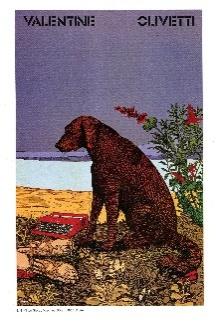    ,     .       ,      .      ""- ,  '.    (Milton glaser)     .      -    .  I love NY     .   (Paula Scher)    . 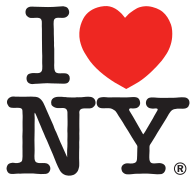 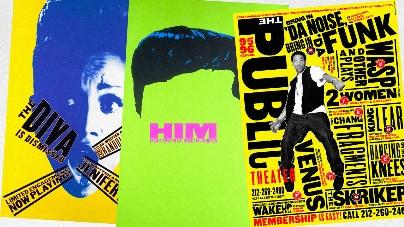    -   ,  ,    ,  ,  ,  . 
  (Neville brody)          . 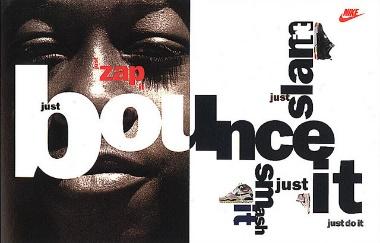 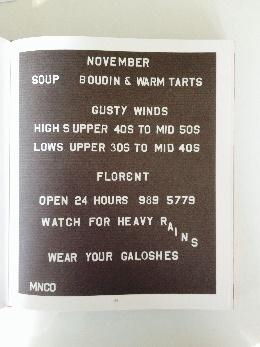  (tibor kalman) -  .      -        - ,   .        ,  ,    .       .       80    .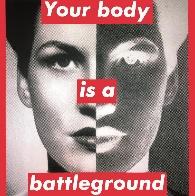 -        -   ,    ,    , anty-design .  13-       70-80    70    -20.        .        .       ,    .   .      ,        .      ,   .   
      ,      .    ,    ,    .     ,   ,   -      .     -  ,  ,  ,  ,  ,    .     -    .  -          ,   -,         ,    .    -      -  ,  '.         ,    .   -    ,         -    , ,  ,  ,    -      
         (,  ).         -     .      .        (  50    ). 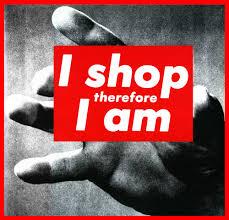       : -        -          : -     -       -   -      (),     -     
            ,       .     ,     .  "" - +,         .     . 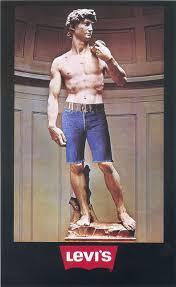 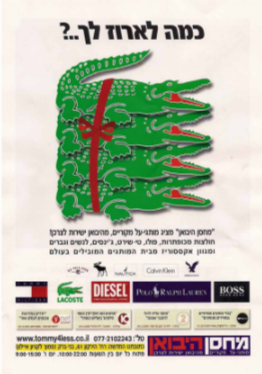           .        ,   .       ,    .       .          .           .    -80 startichet-    -   ,    .      ,   .    -    .       ,    . 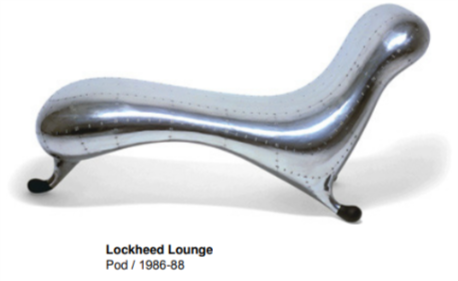  14-   2000     -90 '-     90,   ,  ,   ,   .          ,    .  -    , art chantry  .   , , .               .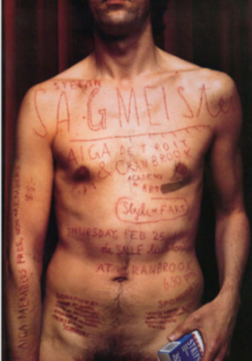 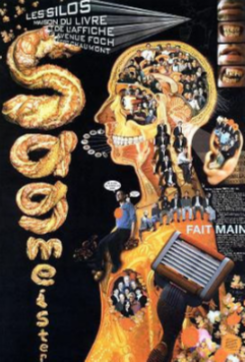  -      .         ,          .    '  ,  '. 
 -  ,     .  -   . -         .   -     ,  ,    .      -      (, )     mtv-  .     .    - , , .         .    
   .        .    90,  wired    ,  .        ,   .        - ,  .     ,         .  -      .        -80,  . 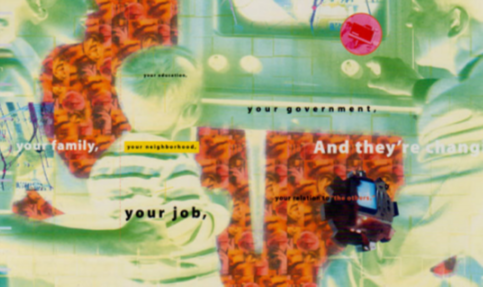  
        ,       . 2006  ,   web 2.0.       ,    .      .   ,          ,       -    .  
  ,   ,    .     ,   .     . 
       ,    .       .  ,     .   ""-    . 
        ,           -  ,  .     -, . א